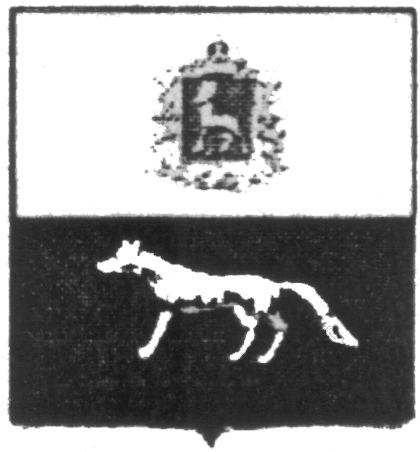 П О С Т А Н О В Л Е Н И Е       от 30 ноября 2016 г.    № 47О внесении изменений в Приложение к постановлению администрации сельского поселения Красносельское муниципального района Сергиевский № 38 от 31.12.2015г. «Об утверждении муниципальной программы «Благоустройство территории сельского поселения Красносельское муниципального района Сергиевский» на 2016-2018гг.»В соответствии с Федеральным законом от 06.10.2003 № 131-ФЗ «Об общих принципах организации местного самоуправления в Российской Федерации» и Уставом сельского поселения Красносельское, в целях уточнения объемов финансирования проводимых программных мероприятий, Администрация сельского поселения Красносельское муниципального района Сергиевский  ПОСТАНОВЛЯЕТ:        1.Внести изменения в Приложение к постановлению Администрации сельского поселения Красносельское муниципального района Сергиевский № 38 от 31.12.2015г.   «Об утверждении муниципальной программы «Благоустройство территории сельского поселения Красносельское муниципального района Сергиевский» на 2016-2018гг.» (далее - Программа) следующего содержания:        1.1.В Паспорте Программы позицию «Объем финансирования» изложить в следующей редакции:         Планируемый общий объем финансирования Программы составит:  2418,67105 тыс. рублей (прогноз), в том числе:-средств местного бюджета – 1968,03872 тыс.рублей (прогноз):2016 год 490,59555 тыс. рублей;2017 год 564,62000 тыс. рублей;2018 год 912,82317 тыс. рублей.- средств областного бюджета – 450,63233 тыс.рублей (прогноз):2016 год 450,63233 тыс.рублей.        1.2.В разделе программы «Срок реализации Программы и источники финансирования» абзац 3 изложить в следующей редакции:         Общий объем финансирования на реализацию Программы составляет 2418,67105 тыс. рублей, в том числе по годам: 	2016 год – 941,22788 тыс. рублей;	2017 год – 564,62000 тыс. рублей;	2018 год – 912,82317 тыс. рублей. 1.3.Раздел Программы «Перечень программных мероприятий» изложить в следующей редакции:    2.Опубликовать настоящее Постановление в газете «Сергиевский вестник».   3.Настоящее Постановление вступает в силу со дня его официального опубликования.	Глава сельского поселения Красносельское муниципального района Сергиевский                                           Облыгин В.Е.Наименование бюджетаНаименование мероприятийСельское поселение КрасносельскоеСельское поселение КрасносельскоеСельское поселение КрасносельскоеНаименование бюджетаНаименование мероприятийЗатраты на 2016 год, тыс.рублейЗатраты на 2017 год, тыс.рублейЗатраты на 2018 год, тыс.рублейМестный бюджетУличное освещение151,43700--Местный бюджетТрудоустройство безработных, несовершеннолетних (сезонно)199,88955--Местный бюджетУлучшение санитарно-эпидемиологического состояния территории32,26900--Местный бюджетБак. анализ воды0,00--Местный бюджетПрочие мероприятия107,00000564,62912,82317Местный бюджетИТОГО490,59555564,62000912,82317Областной бюджетСубсидия на решение вопросов местного значения450,63233--Областной бюджетИТОГО450,632330,000000,00000            ВСЕГО            ВСЕГО941,22788564,62000912,82317